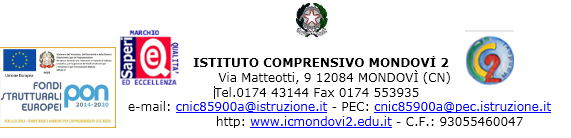 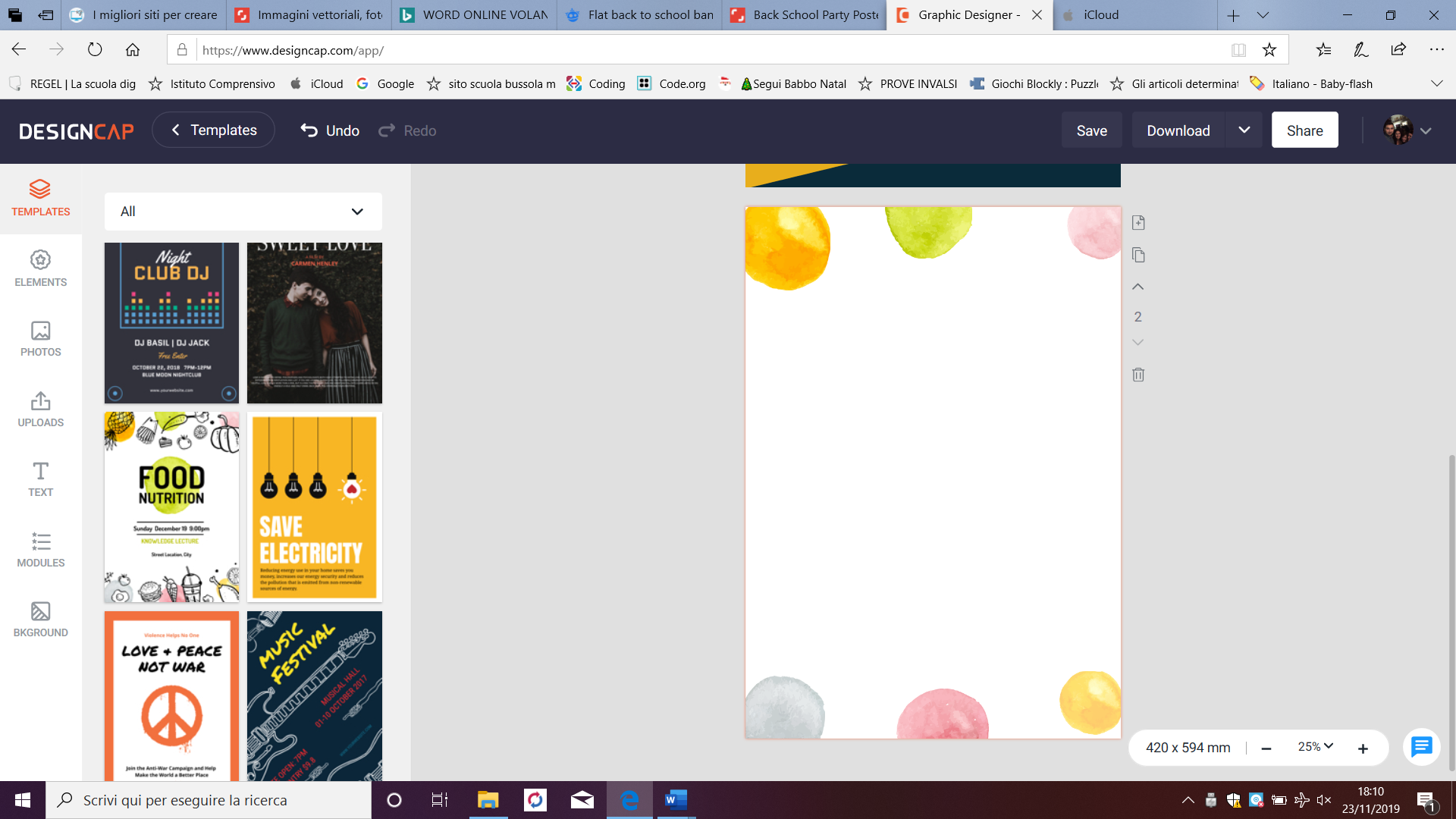 È il momento delle iscrizioni!!!Dal 4 al 28 gennaio 2022ISCRIZIONE NUOVI ALUNNIModulo da ritirare presso gli Uffici o scaricabile dal nostro sito eda consegnare compilato agli Uffici, previo appuntamento, in Via Risorgimento, n. 16 a Mondovì Altipiano.I genitori, all’atto della domanda di iscrizione, devono allegare la documentazione idonea per attestare l’avvenuta esecuzione delle consuete vaccinazioni obbligatorie sostituibile da una autodichiarazione.RICONFERME DEI BAMBINI GIÀ FREQUENTANTI(Le riconferme avverranno presso ogni singola Scuola dell’Infanzia)Date di incontro con i docenti di Scuola dell’InfanziaGrillo Parlante - Sant’Anna - Breolungi - Rifreddo    lunedì 10 gennaio      h. 18.30Al seguente link di ZOOM: https://us02web.zoom.us/j/9973065223?pwd=LzljcXhIZEcxaHFlcEszS1A5Z205UT09ID riunione: 997 306 5223			Passcode: IC2021 Il Dirigente Scolastico                					       Vilma Peirone